  APPLICATION FOR A BUILDING PERMITBuilding Act 1993, Building (Interim) Regulations 2017, Regulation 301, Form 1To: Building Surveyor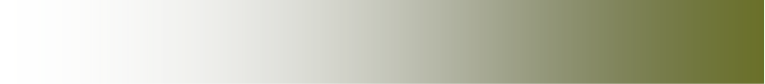 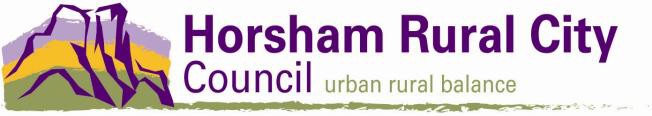 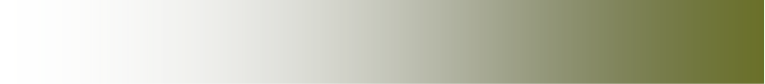 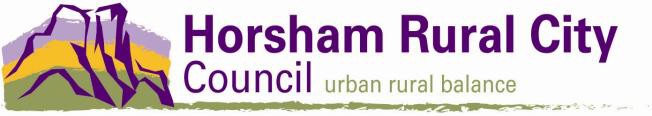 Note 1      Building Practitioner means -a building surveyor; ora building inspector; ora quantity surveyor; oran engineer engaged in the building industry; ora draftsperson who carries on a business of preparing plans for building work or preparing documentation relating to permits and permit applications; ora builder including a domestic builder; ora person who erects or supervises the erection of prescribed temporary structures; ora person responsible for a building project or any stage of a building project and who belongs to a class ofpeople prescribed to be building practitioners.but does not include -an architect ora person (other than a domestic builder) who does not carry on the business of buildingNote 2      Include building practitioners with continuing involvement in the building work.Note 3      Include only building practitioners with no further involvement in the building work.Note 4	The use of the building may also be subject to additional requirements under other legislation such as the Liquor Control Reform Act 1998 and the Dangerous Goods Act 1985.Note 5      If an owner builder there are restrictions on the sale of the building under section 137B of the Building Act 1993.Section 137B prohibits an owner builder from selling a building on which domestic building work has been carried out within 6.5 years from the completion of the relevant building work unless they have satisfied certain requirements including obtaining compulsory insurance. The Building Commission maintains a current list of domestic insurance providers.Building Notices and Building OrdersBuilding Notices and Building Orders may be issued by Council regarding any non-compliant building works during the course of construction. A fee may be charged where this is required.Information Privacy Act 2000The information supplied on this form is shared with the Victorian Building Authority and the Electoral Commission. It is not sold or given to any commercial third party by Council, however Section 31 of the Building Act 1993 requires Council to keep a register of all building permits that is to be made available for inspection by any person during office hours.DisclaimerIt is the owner’s responsibility to ensure that all information provided, including documentation relating to this permit application is true and correct. Horsham Rural City Council and its employees will not be responsible for checking the accuracy of the information provided, nor for any errors or omissions. Information accepted as part of the application is done in “good faith”. It is an offence under Section 246 of the Building Act 1993 for a person to knowingly make any false or misleading statement or provide any false or misleading information to a person or body carrying out a function under this Act or the regulations.Property Details (details from property title)Property Details (details from property title)Property Details (details from property title)Property Details (details from property title)Property Details (details from property title)Property Details (details from property title)Property Details (details from property title)Property Details (details from property title)Property Details (details from property title)Property Details (details from property title)Property Details (details from property title)No.        Street          Street          Street        City/Area       City/Area       City/Area       City/Area       City/Area       City/Area       Lot       LP/PS       Vol      Fol       CA      Sec        Parish       County       County       County       County       Municipal District:  Horsham Rural City CouncilMunicipal District:  Horsham Rural City CouncilMunicipal District:  Horsham Rural City CouncilMunicipal District:  Horsham Rural City CouncilAllotment area        m2Allotment area        m2Allotment area        m2Allotment area        m2Allotment area        m2Allotment area        m2Is Land owned by Crown or Public Authority?   YES  	NO  Is Land owned by Crown or Public Authority?   YES  	NO  Is Land owned by Crown or Public Authority?   YES  	NO  Is Land owned by Crown or Public Authority?   YES  	NO  Is there an existing dwelling on this lot?Is there an existing dwelling on this lot?Is there an existing dwelling on this lot?YESNO	Owner of LandOwner of LandOwner of LandOwner of LandOwner Builder5  (if applicable)Owner Builder5  (if applicable)Owner Builder5  (if applicable)Owner Builder5  (if applicable)Owner Builder5  (if applicable)Owner Builder5  (if applicable)Owner Builder5  (if applicable)Owner Builder5  (if applicable)Owner Builder5  (if applicable)Owner Builder5  (if applicable)Owner Builder5  (if applicable)Owner I intend to carry out the work as an owner builder?I intend to carry out the work as an owner builder?I intend to carry out the work as an owner builder?I intend to carry out the work as an owner builder?I intend to carry out the work as an owner builder?I intend to carry out the work as an owner builder?I intend to carry out the work as an owner builder?I intend to carry out the work as an owner builder?I intend to carry out the work as an owner builder?I intend to carry out the work as an owner builder?I intend to carry out the work as an owner builder?Postal AddressPostal AddressYES   	NO	YES   	NO	YES   	NO	YES   	NO	YES   	NO	YES   	NO	YES   	NO	YES   	NO	YES   	NO	YES   	NO	YES   	NO	Staged building workStaged building workStaged building workStaged building workStaged building workStaged building workStaged building workStaged building workStaged building workStaged building workStaged building workContact Person      Contact Person      Contact Person      Contact Person      If application is to permit a stage of the work:If application is to permit a stage of the work:If application is to permit a stage of the work:If application is to permit a stage of the work:If application is to permit a stage of the work:If application is to permit a stage of the work:If application is to permit a stage of the work:If application is to permit a stage of the work:If application is to permit a stage of the work:If application is to permit a stage of the work:If application is to permit a stage of the work:Tel No.      Tel No.      Tel No.      Fax No.      Extent of stageEmail Address      Email Address      Email Address      Email Address      Cost of work for this stage  Cost of work for this stage  Cost of work for this stage  Cost of work for this stage  $     $     $     $     $     $     $     Indicate if the applicant is a lessee or licensee of Crown land to which this application applies?           YES   	NO	Indicate if the applicant is a lessee or licensee of Crown land to which this application applies?           YES   	NO	Indicate if the applicant is a lessee or licensee of Crown land to which this application applies?           YES   	NO	Indicate if the applicant is a lessee or licensee of Crown land to which this application applies?           YES   	NO	Indicate if the applicant is a lessee or licensee of Crown land to which this application applies?           YES   	NO	Indicate if the applicant is a lessee or licensee of Crown land to which this application applies?           YES   	NO	Indicate if the applicant is a lessee or licensee of Crown land to which this application applies?           YES   	NO	Indicate if the applicant is a lessee or licensee of Crown land to which this application applies?           YES   	NO	Cost of Building WorkCost of Building WorkCost of Building WorkCost of Building WorkCost of Building WorkCost of Building WorkCost of Building WorkCost of Building WorkCost of Building WorkCost of Building WorkCost of Building WorkIndicate if the applicant is a lessee or licensee of Crown land to which this application applies?           YES   	NO	Indicate if the applicant is a lessee or licensee of Crown land to which this application applies?           YES   	NO	Indicate if the applicant is a lessee or licensee of Crown land to which this application applies?           YES   	NO	Indicate if the applicant is a lessee or licensee of Crown land to which this application applies?           YES   	NO	Is there a contract for the building work?	YES   	NO    Is there a contract for the building work?	YES   	NO    Is there a contract for the building work?	YES   	NO    Is there a contract for the building work?	YES   	NO    Is there a contract for the building work?	YES   	NO    Is there a contract for the building work?	YES   	NO    Is there a contract for the building work?	YES   	NO    Is there a contract for the building work?	YES   	NO    Is there a contract for the building work?	YES   	NO    Is there a contract for the building work?	YES   	NO    Is there a contract for the building work?	YES   	NO    Lessee Responsible for Building Work	Lessee Responsible for Building Work	Lessee Responsible for Building Work	Lessee Responsible for Building Work	If yes, state the contract price  If yes, state the contract price  If yes, state the contract price  If yes, state the contract price  If yes, state the contract price  $     $     $     $     $     $     Indicate if a lessee of the building, of which parts are leased by different persons, is responsible for the alterations to a part of the building leased by that lessee.       YES   	NO	Indicate if a lessee of the building, of which parts are leased by different persons, is responsible for the alterations to a part of the building leased by that lessee.       YES   	NO	Indicate if a lessee of the building, of which parts are leased by different persons, is responsible for the alterations to a part of the building leased by that lessee.       YES   	NO	Indicate if a lessee of the building, of which parts are leased by different persons, is responsible for the alterations to a part of the building leased by that lessee.       YES   	NO	If no, state the estimated value of building work If no, state the estimated value of building work If no, state the estimated value of building work If no, state the estimated value of building work If no, state the estimated value of building work If no, state the estimated value of building work If no, state the estimated value of building work If no, state the estimated value of building work If no, state the estimated value of building work $     $     Indicate if a lessee of the building, of which parts are leased by different persons, is responsible for the alterations to a part of the building leased by that lessee.       YES   	NO	Indicate if a lessee of the building, of which parts are leased by different persons, is responsible for the alterations to a part of the building leased by that lessee.       YES   	NO	Indicate if a lessee of the building, of which parts are leased by different persons, is responsible for the alterations to a part of the building leased by that lessee.       YES   	NO	Indicate if a lessee of the building, of which parts are leased by different persons, is responsible for the alterations to a part of the building leased by that lessee.       YES   	NO	(including the cost of labour and materials) and attach details of the method of estimation)(including the cost of labour and materials) and attach details of the method of estimation)(including the cost of labour and materials) and attach details of the method of estimation)(including the cost of labour and materials) and attach details of the method of estimation)(including the cost of labour and materials) and attach details of the method of estimation)(including the cost of labour and materials) and attach details of the method of estimation)(including the cost of labour and materials) and attach details of the method of estimation)(including the cost of labour and materials) and attach details of the method of estimation)(including the cost of labour and materials) and attach details of the method of estimation)(including the cost of labour and materials) and attach details of the method of estimation)(including the cost of labour and materials) and attach details of the method of estimation)Indicate if a lessee of the building, of which parts are leased by different persons, is responsible for the alterations to a part of the building leased by that lessee.       YES   	NO	Indicate if a lessee of the building, of which parts are leased by different persons, is responsible for the alterations to a part of the building leased by that lessee.       YES   	NO	Indicate if a lessee of the building, of which parts are leased by different persons, is responsible for the alterations to a part of the building leased by that lessee.       YES   	NO	Indicate if a lessee of the building, of which parts are leased by different persons, is responsible for the alterations to a part of the building leased by that lessee.       YES   	NO	Agent of Owner (if applicable)Agent of Owner (if applicable)Agent of Owner (if applicable)Agent of Owner (if applicable)Building Practitioner1 and/or ArchitectBuilding Practitioner1 and/or ArchitectBuilding Practitioner1 and/or ArchitectBuilding Practitioner1 and/or ArchitectBuilding Practitioner1 and/or ArchitectBuilding Practitioner1 and/or ArchitectBuilding Practitioner1 and/or ArchitectBuilding Practitioner1 and/or ArchitectBuilding Practitioner1 and/or ArchitectBuilding Practitioner1 and/or ArchitectBuilding Practitioner1 and/or ArchitectName      Name      Name      Name      a) 	to be engaged in the building work2a) 	to be engaged in the building work2a) 	to be engaged in the building work2a) 	to be engaged in the building work2a) 	to be engaged in the building work2a) 	to be engaged in the building work2a) 	to be engaged in the building work2a) 	to be engaged in the building work2a) 	to be engaged in the building work2a) 	to be engaged in the building work2a) 	to be engaged in the building work2Postal Address      Postal Address      Postal Address      Postal Address      Name      Name      Name      Name      Name      Name      Name      Name      Name      Name      Name      Category/Class      Category/Class      Category/Class      Reg No.      Reg No.      Reg No.      Reg No.      Reg No.      Reg No.      Reg No.      Reg No.      Tel No.      Tel No.      Tel No.      Fax No.      (If a registered domestic builder carrying out domestic building work, attach details of the required insurance)(If a registered domestic builder carrying out domestic building work, attach details of the required insurance)(If a registered domestic builder carrying out domestic building work, attach details of the required insurance)(If a registered domestic builder carrying out domestic building work, attach details of the required insurance)(If a registered domestic builder carrying out domestic building work, attach details of the required insurance)(If a registered domestic builder carrying out domestic building work, attach details of the required insurance)(If a registered domestic builder carrying out domestic building work, attach details of the required insurance)(If a registered domestic builder carrying out domestic building work, attach details of the required insurance)(If a registered domestic builder carrying out domestic building work, attach details of the required insurance)(If a registered domestic builder carrying out domestic building work, attach details of the required insurance)(If a registered domestic builder carrying out domestic building work, attach details of the required insurance)Email Address      Email Address      Email Address      Email Address      b) 	who were engaged to prepare documents forming part of the application for this permit3b) 	who were engaged to prepare documents forming part of the application for this permit3b) 	who were engaged to prepare documents forming part of the application for this permit3b) 	who were engaged to prepare documents forming part of the application for this permit3b) 	who were engaged to prepare documents forming part of the application for this permit3b) 	who were engaged to prepare documents forming part of the application for this permit3b) 	who were engaged to prepare documents forming part of the application for this permit3b) 	who were engaged to prepare documents forming part of the application for this permit3b) 	who were engaged to prepare documents forming part of the application for this permit3b) 	who were engaged to prepare documents forming part of the application for this permit3b) 	who were engaged to prepare documents forming part of the application for this permit3Address for serving and giving of documentsAddress for serving and giving of documentsAddress for serving and giving of documentsAddress for serving and giving of documentsb) 	who were engaged to prepare documents forming part of the application for this permit3b) 	who were engaged to prepare documents forming part of the application for this permit3b) 	who were engaged to prepare documents forming part of the application for this permit3b) 	who were engaged to prepare documents forming part of the application for this permit3b) 	who were engaged to prepare documents forming part of the application for this permit3b) 	who were engaged to prepare documents forming part of the application for this permit3b) 	who were engaged to prepare documents forming part of the application for this permit3b) 	who were engaged to prepare documents forming part of the application for this permit3b) 	who were engaged to prepare documents forming part of the application for this permit3b) 	who were engaged to prepare documents forming part of the application for this permit3b) 	who were engaged to prepare documents forming part of the application for this permit3Address for serving and giving of documentsAddress for serving and giving of documentsAddress for serving and giving of documentsAddress for serving and giving of documentsName      Name      Name      Name      Name      Name      Name      Name      Name      Name      Name      Name      Name      Name      Name      Name      Name      Name      Name      Name      Name      Name      Category/Class      Category/Class      Category/Class      Reg No.      Reg No.      Reg No.      Reg No.      Reg No.      Reg No.      Reg No.      Reg No.      Category/Class      Category/Class      Category/Class      Reg No.      Reg No.      Reg No.      Reg No.      Reg No.      Reg No.      Reg No.      Reg No.      Name      Name      Name      Name      Name      Name      Name      Name      Name      Name      Name      Name      Name      Name      Name      Name      Name      Name      Name      Name      Name      Name      Category/Class      Category/Class      Category/Class      Reg No.      Reg No.      Reg No.      Reg No.      Reg No.      Reg No.      Reg No.      Reg No.      Builder (if known)Builder (if known)Builder (if known)Builder (if known)Category/Class      Category/Class      Category/Class      Reg No.      Reg No.      Reg No.      Reg No.      Reg No.      Reg No.      Reg No.      Reg No.      Builder (if known)Builder (if known)Builder (if known)Builder (if known)Name      Name      Name      Name      Signature (Agent/Owner)Signature (Agent/Owner)Signature (Agent/Owner)Signature (Agent/Owner)Signature (Agent/Owner)Signature (Agent/Owner)Signature (Agent/Owner)Signature (Agent/Owner)Signature (Agent/Owner)Signature (Agent/Owner)Signature (Agent/Owner)Name      Name      Name      Name      Signature (Agent/Owner)Signature (Agent/Owner)Signature (Agent/Owner)Signature (Agent/Owner)Signature (Agent/Owner)Signature (Agent/Owner)Signature (Agent/Owner)Signature (Agent/Owner)Signature (Agent/Owner)Signature (Agent/Owner)Signature (Agent/Owner)Postal Address      Postal Address      Postal Address      Postal Address      SignatureSignatureSignatureSignatureSignatureSignatureSignatureSignatureSignatureSignatureSignaturePostal Address      Postal Address      Postal Address      Postal Address      SignatureSignatureSignatureSignatureSignatureSignatureSignatureSignatureSignatureSignatureSignatureSignatureSignatureSignatureSignatureSignatureSignatureSignatureSignatureSignatureSignatureSignatureDate      Date      Date      Date      Date      Date      Date      Date      Date      Date      Date      Tel No.      Tel No.      Tel No.      Fax No.      Date      Date      Date      Date      Date      Date      Date      Date      Date      Date      Date      Email Address      Email Address      Email Address      Email Address      Has the owner consented to this application?Has the owner consented to this application?Has the owner consented to this application?Has the owner consented to this application?Has the owner consented to this application?Has the owner consented to this application?Has the owner consented to this application?Has the owner consented to this application?YES       NO  YES       NO  YES       NO  Nature of Building WorkNature of Building WorkNature of Building WorkNature of Building WorkOFFICE USE ONLYOFFICE USE ONLYOFFICE USE ONLYOFFICE USE ONLYOFFICE USE ONLYOFFICE USE ONLYOFFICE USE ONLYOFFICE USE ONLYOFFICE USE ONLYOFFICE USE ONLYOFFICE USE ONLY	Construction of a new building	Construction of a new building	Construction of a new building	Construction of a new buildingFeesFeesFeeFeeFeeFeeGSTGSTGSTGSTTotal	Alterations to an existing building	Alterations to an existing building	Alterations to an existing building	Alterations to an existing buildingIssuing/Insp (110)Issuing/Insp (110)$$$$$$$$$	Demolition of a building	Demolition of a building	Demolition of a building	Demolition of a buildingBuilding Levy (113)Building Levy (113)$$$$$$$$$	Removal of a building	Removal of a building	Removal of a building	Removal of a buildingDeposit (802)Deposit (802)Deposit (802)Deposit (802)Deposit (802)Deposit (802)Deposit (802)Deposit (802)Deposit (802)Deposit (802)$	Re-erection of a building	Re-erection of a building	Re-erection of a building	Re-erection of a buildingReport and Consent (116)Report and Consent (116)Report and Consent (116)Report and Consent (116)Report and Consent (116)Report and Consent (116)Report and Consent (116)Report and Consent (116)Report and Consent (116)Report and Consent (116)$	Extension to an existing building	Extension to an existing building	Extension to an existing building	Extension to an existing buildingTOTAL FEESTOTAL FEESTOTAL FEESTOTAL FEESTOTAL FEESTOTAL FEESTOTAL FEESTOTAL FEESTOTAL FEESTOTAL FEES$	Change of use of an existing building	Change of use of an existing building	Change of use of an existing building	Change of use of an existing buildingReceipt No.Receipt No.Receipt No.Receipt No.Receipt No.Receipt No.Receipt No.DateDateDateDate	Other (specify)	Other (specify)	Other (specify)	Other (specify)Assessment No.Assessment No.Assessment No.Assessment No.Assessment No.Assessment No.Assessment No.Description and Proposed Use of Building4Description and Proposed Use of Building4Description and Proposed Use of Building4Description and Proposed Use of Building4P/Permit No.P/Permit No.P/Permit No.P/Permit No.P/Permit No.P/Permit No.P/Permit No.DateDateDateDateB/Permit NoB/Permit NoB/Permit NoB/Permit NoB/Permit NoB/Permit NoB/Permit NoB/Permit NoB/Permit NoB/Permit NoB/Permit No